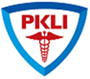 REQUEST FOR QUOTATION (RFQ) FOR LOCAL PURCHASE OF MEDICINESRFQ Ref. # 01-131021R004Pakistan Kidney and Liver Institute & Research Center is a public hospital specializes in Liver and Kidney transplants, serving the masses with state-of-the-art facility while giving financial assistance to the deserving patients. For following demand in our institute, please share quotation with best possible rates by 30/10/2021 before 12:00 PM Terms & Conditions:Quotations are required only from sales tax registered firms having valid drug sales license for pharmacy/retail sale/authorized distributors/importers.Quotation should be submitted on company letter head duly signed & stamped.Original sealed quotation (with Brand Name and origin) must be delivered in Mail Section of PKLI by 30/10/2021 before 12:00 PM. Only one Brand must be quoted otherwise quotation will be rejected.  Reference number of RFQ must be mentioned on the quotation as well as on envelop.Quantity may increase or decrease within the approved budget.Unit Rates must be quoted. Item wise lowest will be considered and purchase order will be issued to the lowest firm. Address:Manager ProcurementPakistan Kidney and Liver Hospital & Research CenterPackage A, Ground Floor, One PKLI Avenue, Opposite DHA Phase-6, Knowledge City,Lahore. Tel: 92-42-111-117-554, Ext-3728. Email: bushra.fatima@pkli.org.pkS. NoItemsUnitRequired QtyInj. Amiodarone 150mg/3mlPcs50Inj. Levofloxacin 500mgPcs20Inj. Lignocain 0.02Pcs300Lignocain Jelly 2% 15gPcs350Inj. Phenyephrine 10mg/mlPcs150Phosphate Enema 120mlPcs200Chlorhexidine Gluconate Mouthwash 120mlPcs250Co-Trimoxazole 400/80mgPcs200